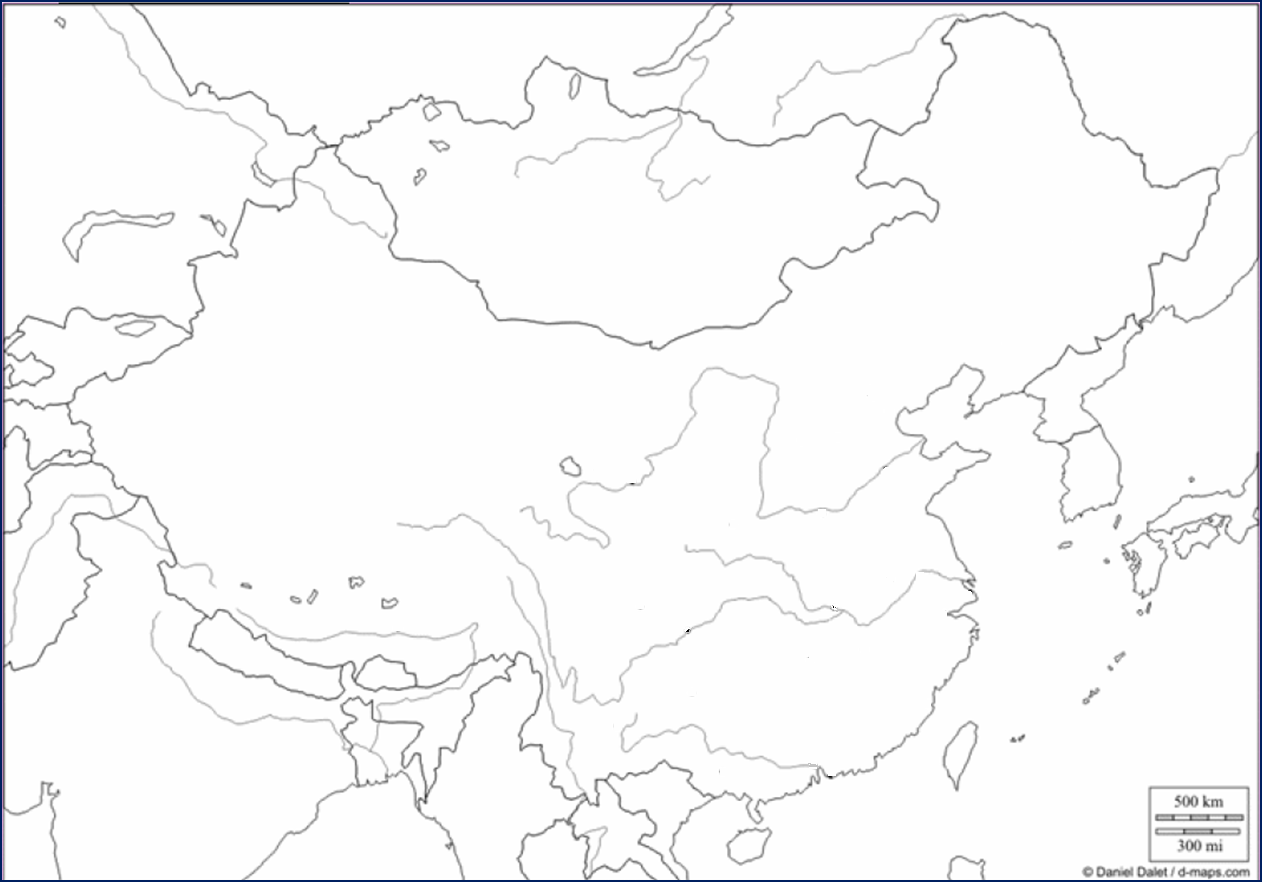 Le barrage des Trois Gorges en Chine, un chantier pharaonique pour quels enjeux stratégiques ?I. Un ouvrage pharaonique : le barrage en chiffre.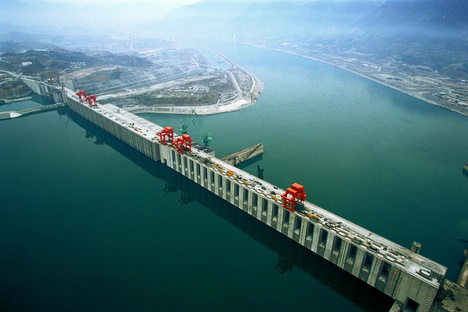 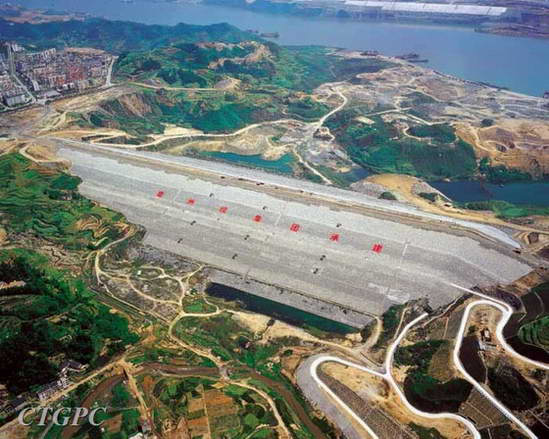 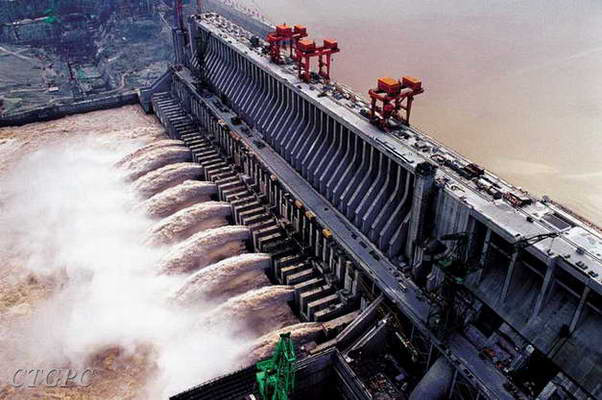 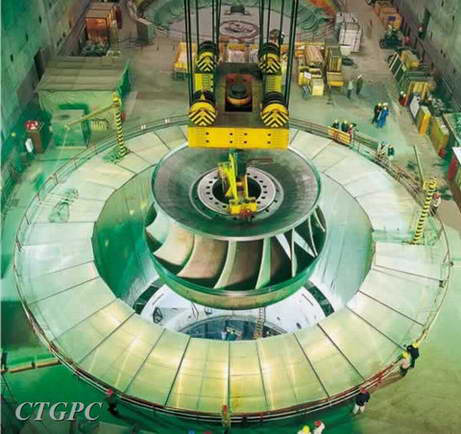 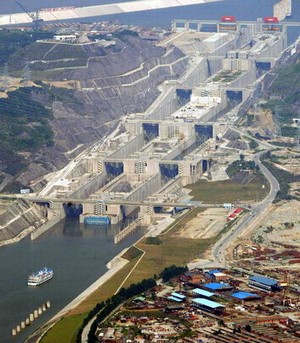 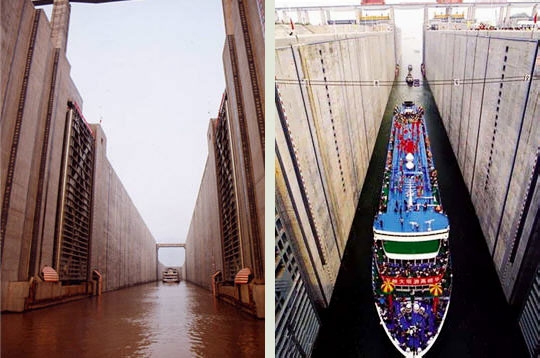 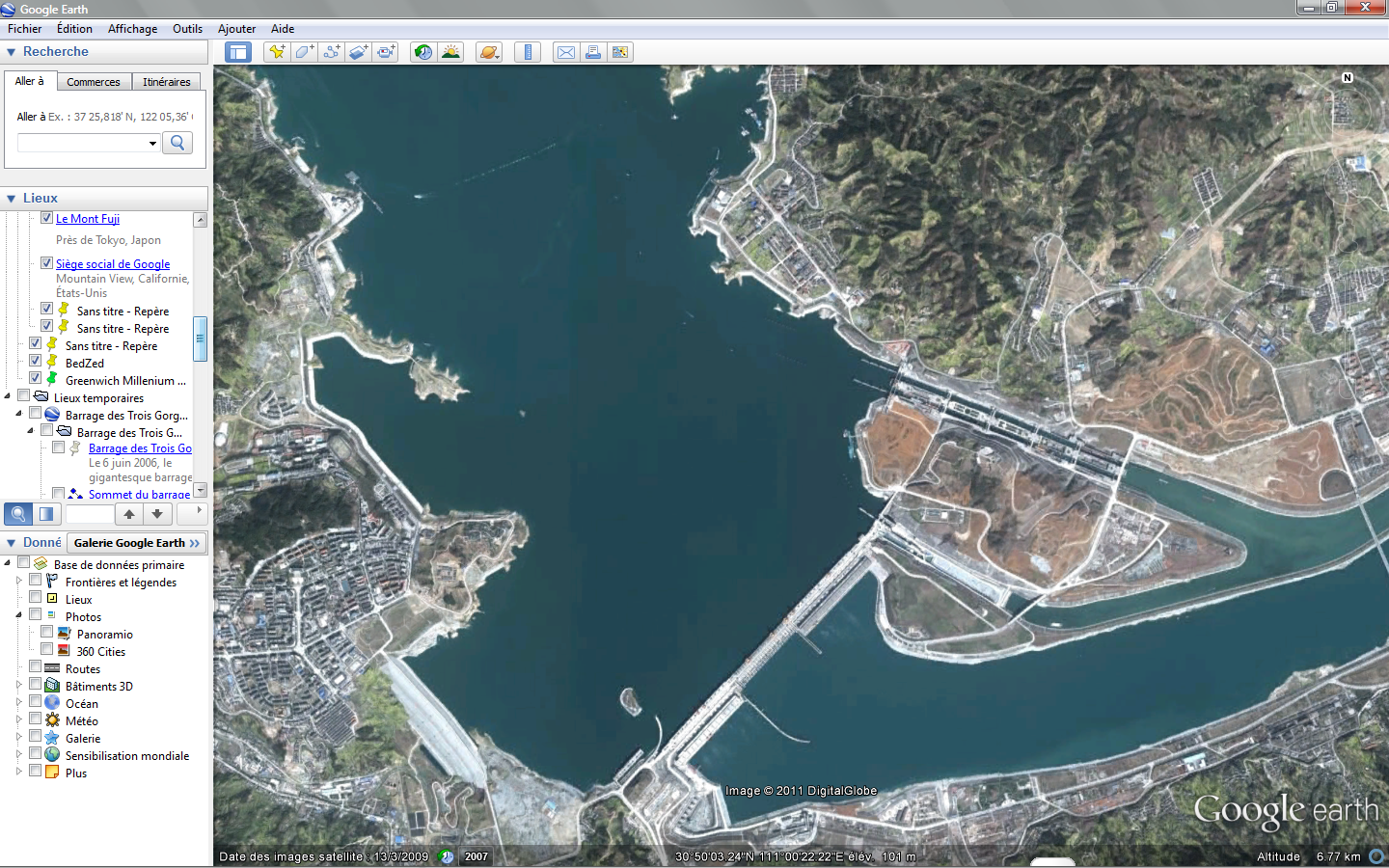 Le barrage des Trois Gorges en Chine, un chantier pharaonique pour quels enjeux stratégiques ?III. Quels impacts économiques et socio-environnementaux 							II. Fonctions et enjeux du barrage.	A. Maîtriser, protéger et développer. 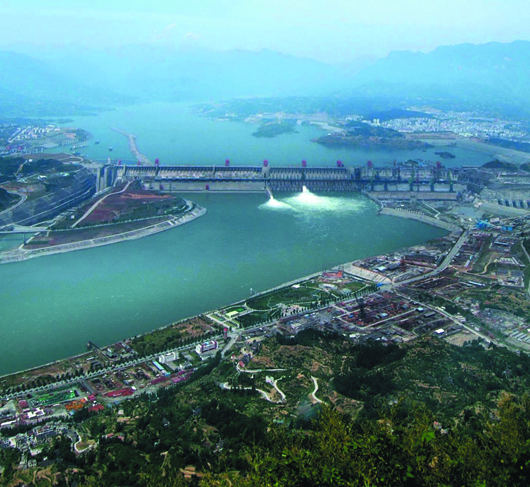 Le barrage des Trois Gorges en Chine, un chantier pharaonique pour quels enjeux stratégiques ?III. Quels impacts économiques et sociaux environnementaux ?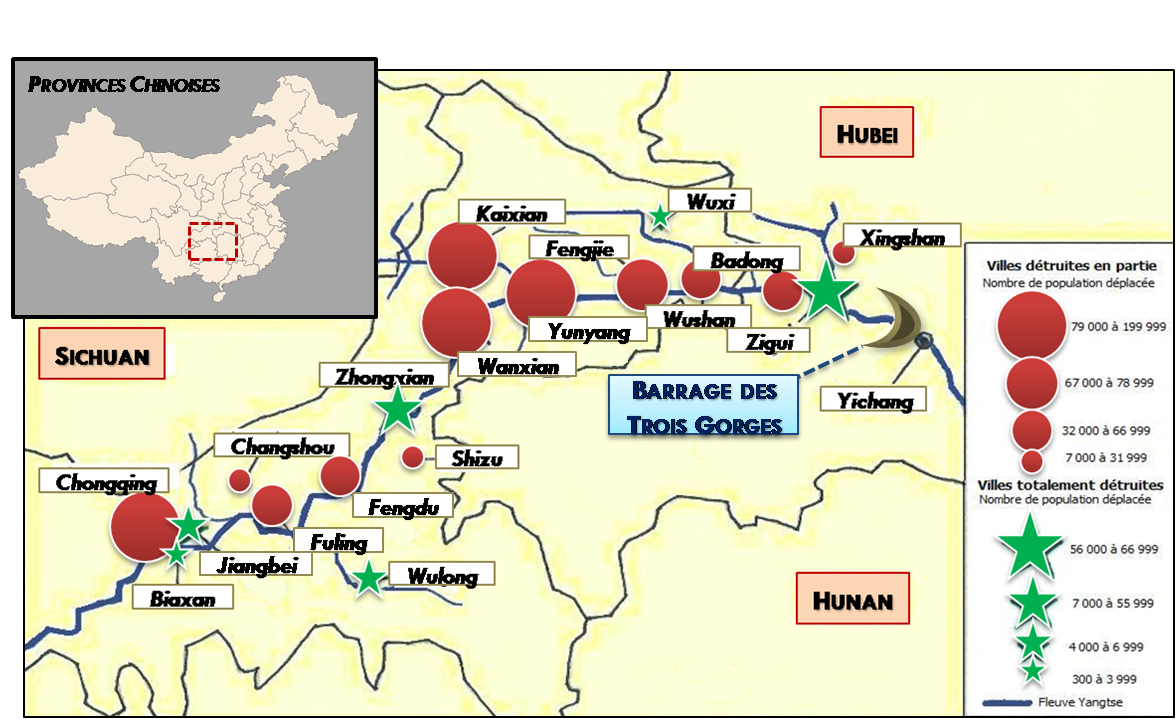 	B. d’importants dommages collatéraux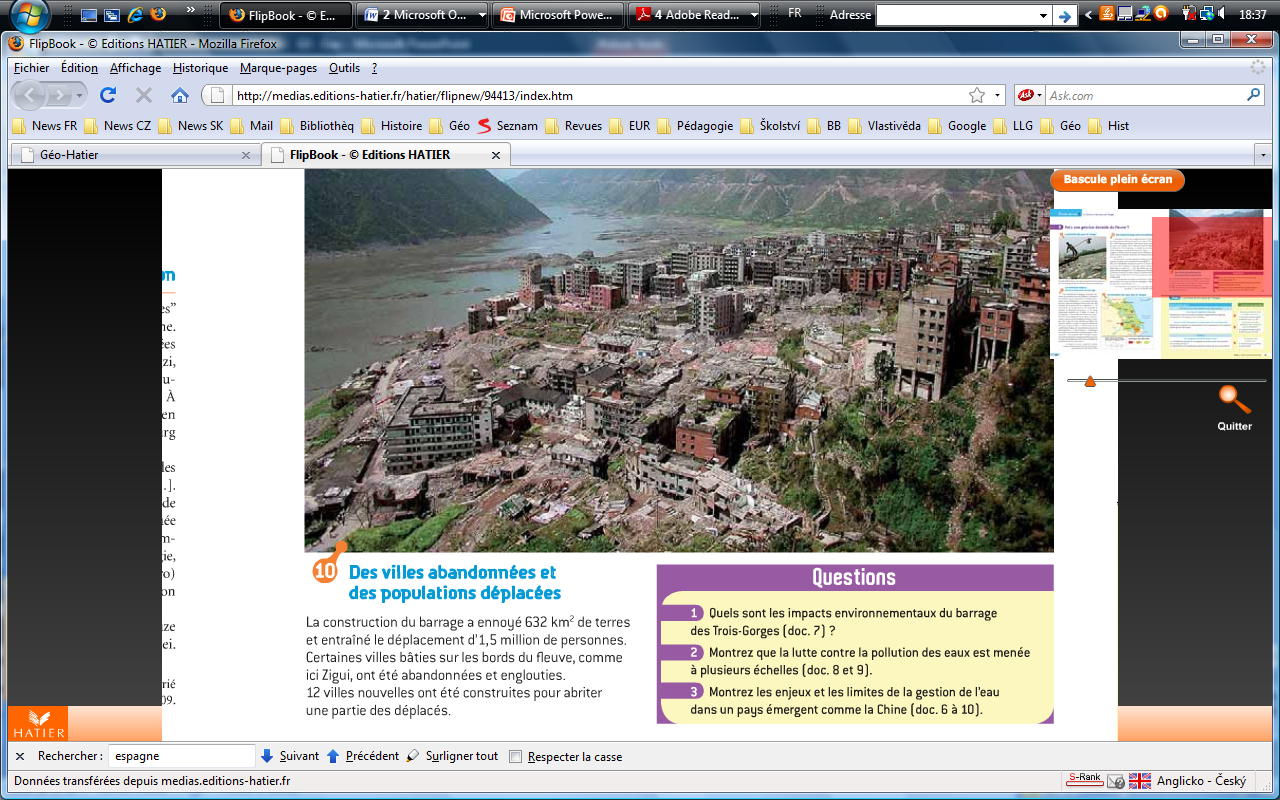 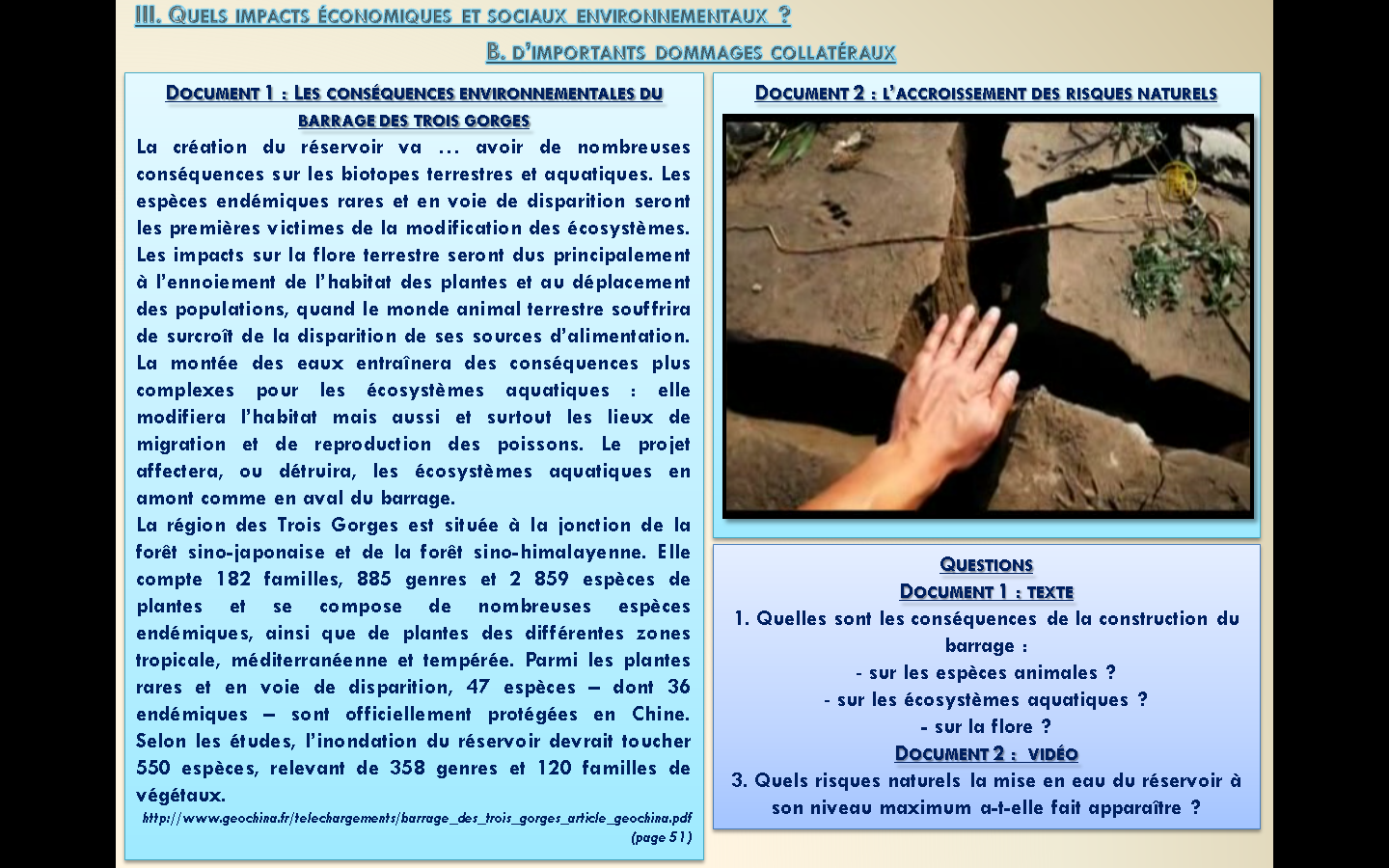 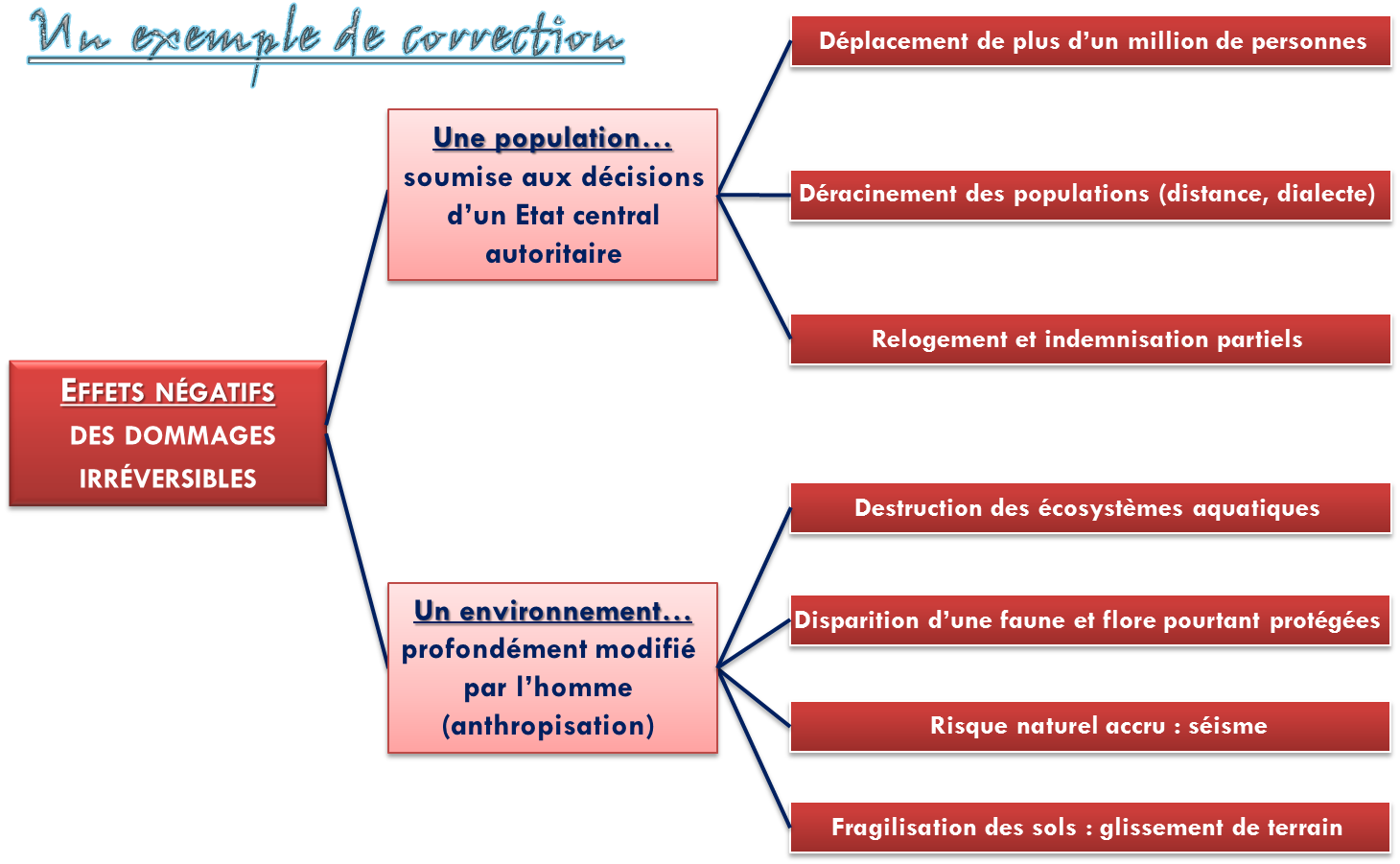 